Meetkundige constructies

Met een meetkundige constructie van een bepaald meetkundig object (punt, lijn of cirkel) bedoelen we een stappenprocedé om met behulp van passer en liniaal dat object te construeren. Het uitvoeren van meetkundige constructies was bij de oude Griekse wiskundigen een populaire bezigheid.

De enige drie toegestane operaties bij elke stap zijn:
1)   met behulp van de liniaal een lijnstuk trekken dat door twee gegeven punten gaat;        
2)   met behulp van de passer een cirkel trekken met een gegeven punt als
       middelpunt en met een willekeurige straal;
3)   een punt kiezen op een lijn, lijnstuk, halve lijn of cirkel dat niet samenvalt met andere gegeven
       punten op dit object.

Voorbeelden van operaties die niet zijn toegestaan:
*   de liniaal gebruiken om lengtes te meten en deze te gebruiken bij de constructie 
*   de lijntjes van de geodriehoek gebruiken om een lijn evenwijdig aan een andere lijn te tekenen
*   de lijntjes van de geodriehoek gebruiken om een rechte hoek te tekenen
*   hoeken meten en deze te gebruiken in de constructie
*   vanuit een punt buiten een cirkel rechtstreeks een raaklijn trekken aan die cirkel.

Bij een meetkundige constructie dient elke stap die men uitvoert ondubbelzinnig beschreven te worden. Nadat de constructie is uitgevoerd dient formeel aangetoond te worden dat de uitgevoerde constructie inderdaad het gewenste object oplevert.
Bij meer ingewikkelde of omvangrijke constructies zullen we elementaire deelconstructies vaak als één stap weergeven, als die deelconstructies al eerder in dit dictaat uitvoerig zijn behandeld. Dit doen we om een te uitvoerig stappenproces te vermijden en de hoofdstappen duidelijker naar voren te laten komen.
Voor het vervolg zullen we nog een enkele notaties invoeren:
*   als  en  gegeven punten zijn, dan bedoelen we met  het lijnstuk .
*   als  en  gegeven punten zijn, dan bedoelen we met  de lengte van lijnstuk .
*   als  een punt is en  een lijn, dan bedoelen we met  de (loodrechte)
     afstand van  tot .
*   als  en  gegeven punten zijn, dan bedoelen we met  de lijn door  en  die we dan  
     noemen.
*   als  en  gegeven punten zijn, dan bedoelen we met   de halflijn door 
    en  met eindpunt  die we dan  noemen.
*  als  een gegeven punt is en  een positief getal dan bedoelen we met  de cirkel met
    middelpunt  en straal  die we dan c noemen.


Bij constructies waarbij niet direct duidelijk is hoe men moet beginnen kan de volgende aanpak handig zijn. 
Neem aan dat het gewenste object reeds geconstrueerd is. Maak hiervoor een schets. Probeer eigenschappen af te leiden die het geconstrueerde object heeft in relatie tot de gegeven elementen en tracht hiermee terug te redeneren hoe de constructiestappen moeten worden uitgevoerd. 
Dit onderzoek voorafgaande aan de daadwerkelijke constructie wordt wel de analyse genoemd.
Als men bijvoorbeeld een cirkel moet construeren die aan bepaalde eisen voldoet, dan kan blijken dat voor het middelpunt  van die cirkel moet gelden
a)    heeft gelijke afstanden tot twee gegeven punten  en .
       Je weet dan dat  ligt op de middelloodlijn van lijnstuk .
b )   heeft gelijke afstanden tot twee lijnen  en  die gaan door gegeven punten.
       Je weet dan dat  ligt op een van de deellijnen van  en .



Constructies
(de paginanummers zijn aangegeven)
In een gegeven punt van een lijn de loodlijn oprichten…………………………………………………………..	4
Vanuit een gegeven punt buiten een lijn de loodlijn op die lijn neerlaten………………………………..	5
Door een gegeven punt buiten een gegeven lijn de lijn evenwijdig aan die gegeven lijn tekenen………………………………………………………………………………………………………………………………..	6
De middelloodlijn van een lijnstuk construeren…………………………………………………………………….	7
De deellijn van een hoek construeren…………………………………………………………………………………...	8
Een lijnstuk in een gegeven aantal gelijke stukken verdelen…………………………………………………..	9
De omgeschreven cirkel van een driehoek construeren……………………………………...............................	10
De ingeschreven cirkel van een driehoek construeren…………………………………………………………...	11
Een gelijkzijdige driehoek construeren met een gegeven lijnstuk als zijde……………………………….	12
Een vierkant construeren met een gegeven lijnstuk als zijde…………………………………………………..	13
Een regelmatige zeshoek construeren met een gegeven lijnstuk als zijde………………………………..	14
Een regelmatige vijfhoek construeren met een gegeven lijnstuk als zijde………………………………..	15-18
Het middelpunt van een cirkel construeren…………………………………………………………………………..	19
Van een cirkel een ingeschreven gelijkzijdige driehoek construeren……………………………………...	20-21 
Van een cirkel een ingeschreven vierkant construeren………………………………………………………….	22
Van een cirkel een ingeschreven regelmatige vijfhoek construeren……………………………………….	23-26
Een cirkel construeren door een gegeven punt die een lijn in een gegeven punt raakt…………….  27 
De raaklijn construeren aan een cirkel die gaat door een gegeven punt op die cirkel………………  28 
De raaklijnen construeren aan een cirkel vanuit een gegeven punt buiten die cirkel……………….  29
De gemeenschappelijke raaklijnen aan twee cirkels construeren…………………………………………..	30-33
De machtlijn van twee cirkels construeren………………………………………………………..............................	34





In een gegeven punt van een lijn de loodlijn oprichten

Neem een willekeurige lijn  en een willekeurig punt  op .

We construeren de lijn door  die loodrecht staat op .

Constructiestappen
1)   Kies een punt  op  dat niet samenvalt met punt .
2)   Teken .  Het tweede snijpunt van  met  noemen we .
3)   Teken .
4)   Teken .  Een van de snijpunten van  en  noemen we .
5)   Trek .



Bewering:    is de gezochte loodlijn.
Bewijs
Er geldt dat    en  , dus  is congruent met
  (ZZZ). Dit geeft dat . Deze twee hoeken zijn samen gelijk aan , dus elke hoek is gelijk aan . Dit toont aan dat lijn  loodrecht staat op lijn .




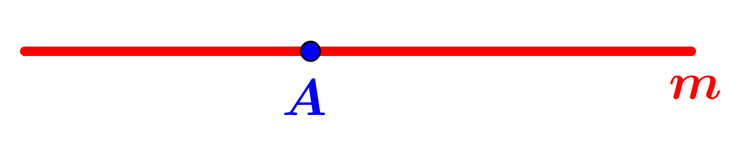 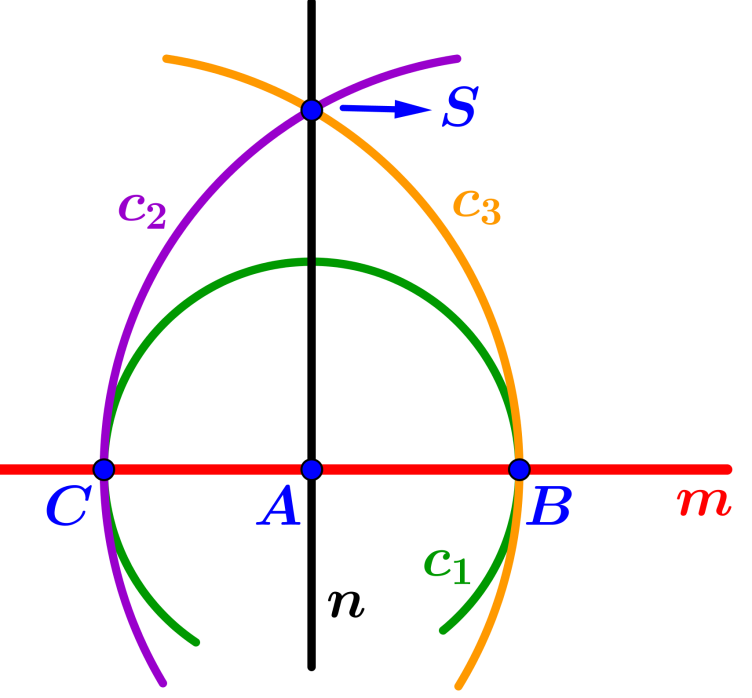 Vanuit een gegeven punt buiten een lijn de loodlijn op die lijn neerlaten

Neem een willekeurige lijn en een willekeurig punt  niet gelegen op .

We construeren de lijn door  die loodrecht staat op .

Constructiestappen
1)   Teken een cirkel  die  in twee punten snijdt. 
        Noem de twee snijpunten  en .
2)   Teken de twee cirkels  en ]. 
        Het snijpunt van  en  verschillend van  noemen we .
3)   Trek .        


Bewering:    is de gezochte loodlijn.
Bewijs
Vierhoek  is een ruit (elke zijde heeft lengte ), dus staan (volgens een bekende eigenschap) de diagonalen loodrecht op elkaar. 
Dit betekent dat lijn  loodrecht staat op lijn .




Door een gegeven punt buiten een gegeven lijn de lijn evenwijdig aan die 
gegeven lijn tekenen

Neem een willekeurige lijn en een willekeurig punt  niet gelegen op .

We construeren de lijn door  die evenwijdig is aan .

Constructiestappen
1)   Teken een cirkel  die  in twee punten snijdt. 
        Noem de twee snijpunten  en .
2)   Teken .
3)   Teken .  
        Het snijpunt van  en  dat aan dezelfde kant van  ligt als punt  noemen we .
4)   Trek .



Bewering:    is de gezochte lijn.
Bewijs
Er geldt dat   ,    en   , dus  is congruent met   (ZZZ). Dit impliceert dat .  Uit de omgekeerde eigenschap van
Z-hoeken volgt dan dat lijn  evenwijdig is aan lijn .




De middelloodlijn van een lijnstuk construeren

Neem een willekeurig lijnstuk .

We construeren de middelloodlijn van lijnstuk .

Constructiestappen
1)   Teken .
2)   Teken .  De snijpunten van  en  noemen we  en .
3)   Trek .



Bewering:    is de gezochte middelloodlijn.
Bewijs
Vierhoek  is een ruit (elke zijde is gelijk aan  ), dus de diagonalen staan loodrecht op elkaar en delen elkaar middendoor. Hieruit volgt direct dat  de middelloodlijn van lijnstuk  is.




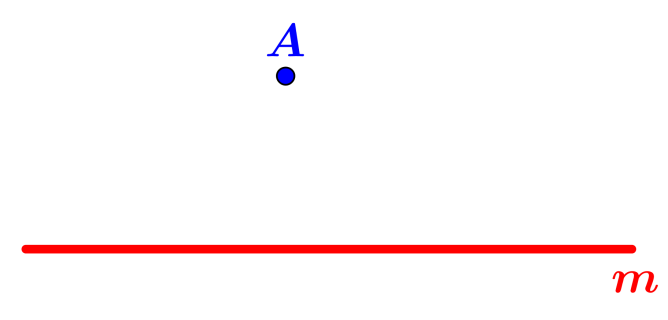 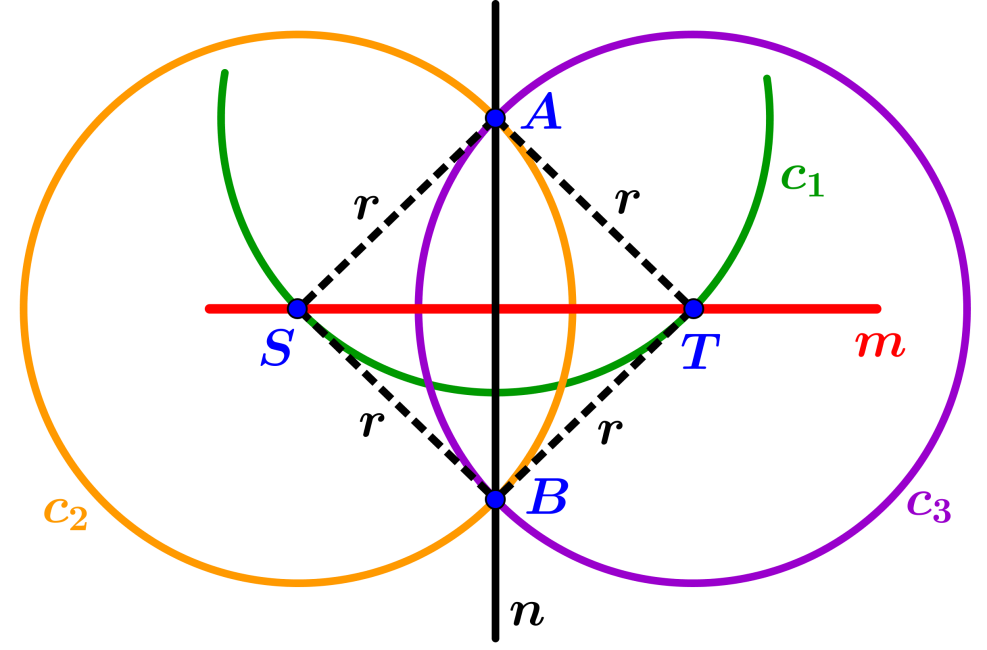 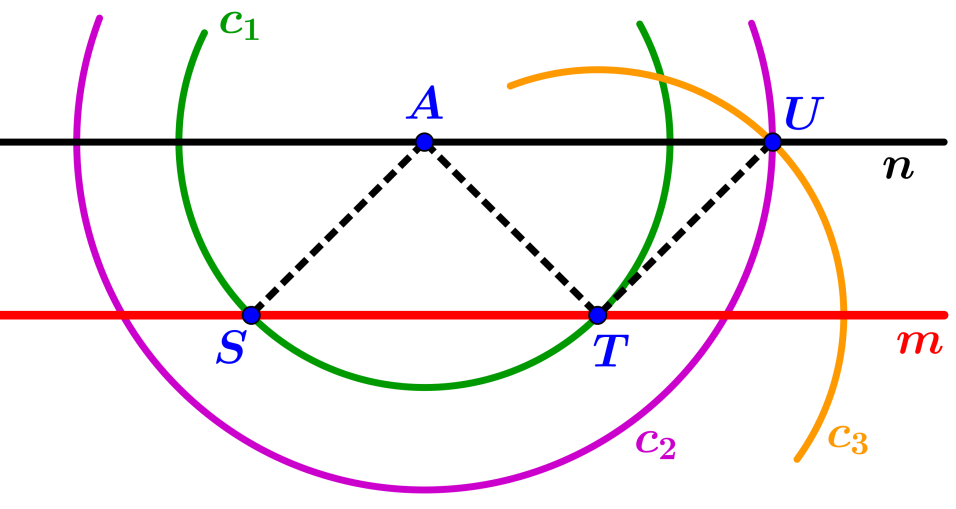 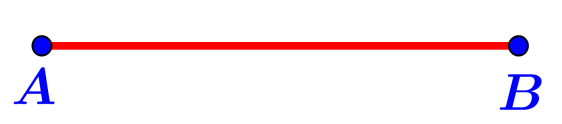 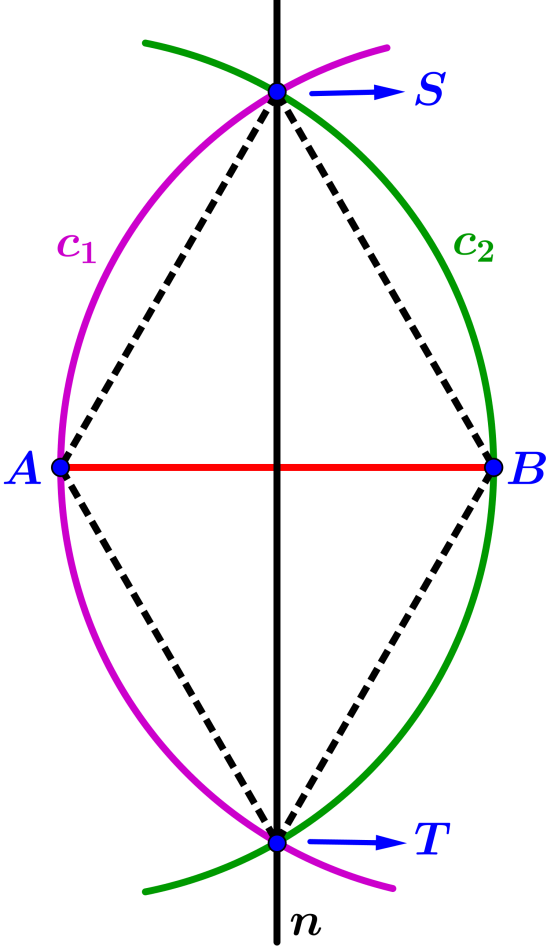 De deellijn van een hoek construeren
Constructiestappen
1)   Teken een cirkel .
        De snijpunten van  met de benen van de hoek noemen we  en .
2)   Teken .
3)   Teken .
        Het snijpunt van  en  verschillend van  noemen we .
4)   Trek  .


Bewering:    is de gezochte deellijn.
Bewijs
Vierhoek  is een ruit (elke zijde heeft lengte ), dus de diagonaal  verdeelt  in twee gelijke hoeken (bekende eigenschap van een ruit).
Hieruit volgt direct dat lijn  een deellijn van  is.






Een lijnstuk in een gegeven aantal gelijke stukken verdelen

Gegeven is lijnstuk .

We willen dit lijnstuk in bijvoorbeeld 5 gelijke stukken verdelen
(de methode verloopt analoog voor een willekeurig ander aantal stukken).

Constructiestappen
1)  Trek een halflijn  met  als eindpunt die niet evenwijdig is aan lijnstuk .
2)   Teken een cirkel  . Het snijpunt van  met  noemen we .
3)   Teken .  Het snijpunt van  met  verschillend van  noemen we .
4)   Teken .  Het snijpunt van  met  verschillend van  noemen we .
5)   Teken .  Het snijpunt van  met  verschillend van  noemen we .
6)   Teken .  Het snijpunt van  met  verschillend van  noemen we .
7)   Trek .
8)   Construeer de lijnen  door ,  door ,   door ,  door  die alle evenwijdig
        zijn aan . De snijpunten met  noemen opeenvolgend .

Het is simpel om te bewijzen dat op deze manier lijnstuk  in 5 gelijke stukken verdeeld wordt.





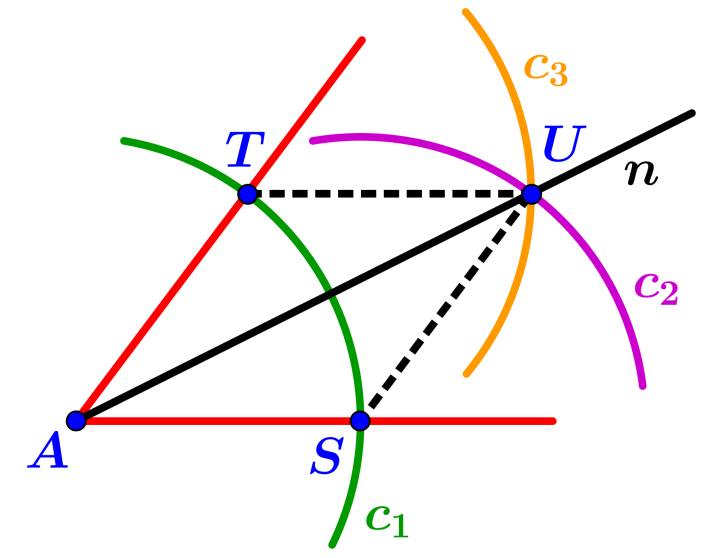 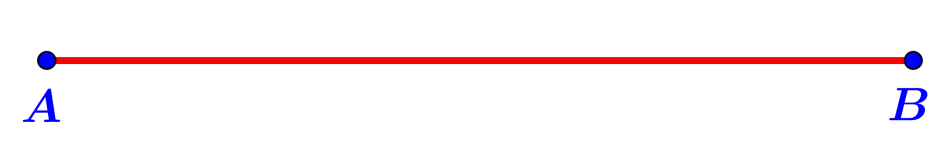 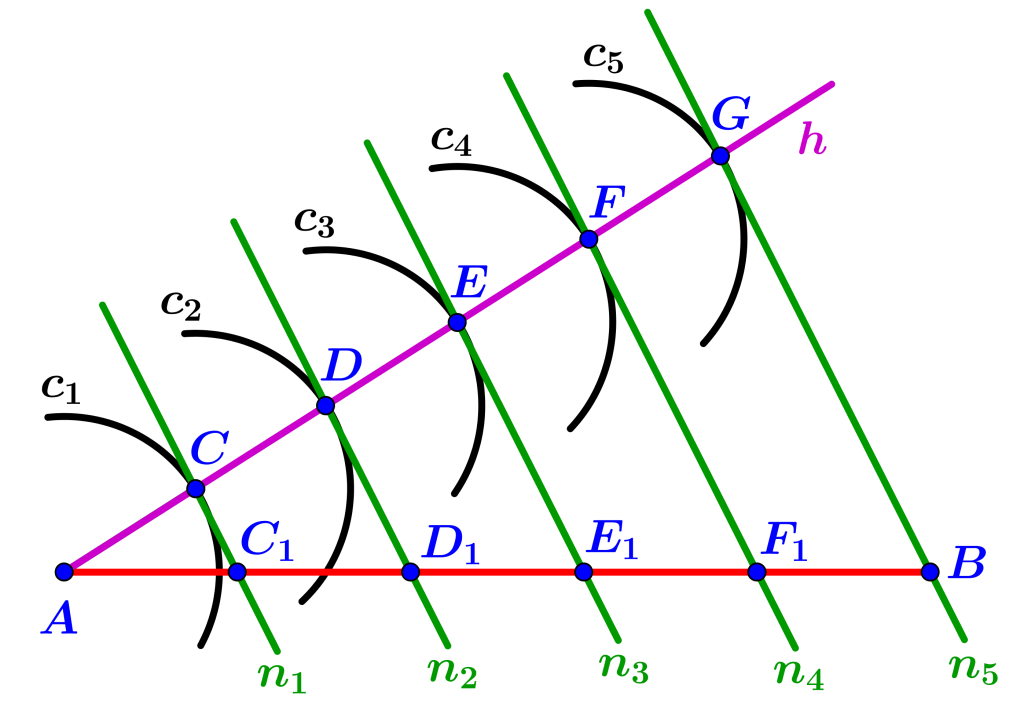 De omgeschreven cirkel van een driehoek construeren Constructiestappen
1)   Construeer de middelloodlijn  van lijnstuk .
2)   Construeer de middelloodlijn  van lijnstuk .
        Noem  het snijpunt van  en .
3)   Trek .



Bewering:    is de omgeschreven cirkel van .
Bewijs
We gebruiken tweemaal de bekende eigenschap dat elk punt op de middelloodlijn van een lijnstuk gelijke afstanden heeft tot de eindpunten van dat lijnstuk.
 ligt op , dus  ;   ligt op , dus .
Dit impliceert dat , dus  gaat door 





De ingeschreven cirkel van een driehoek construeren
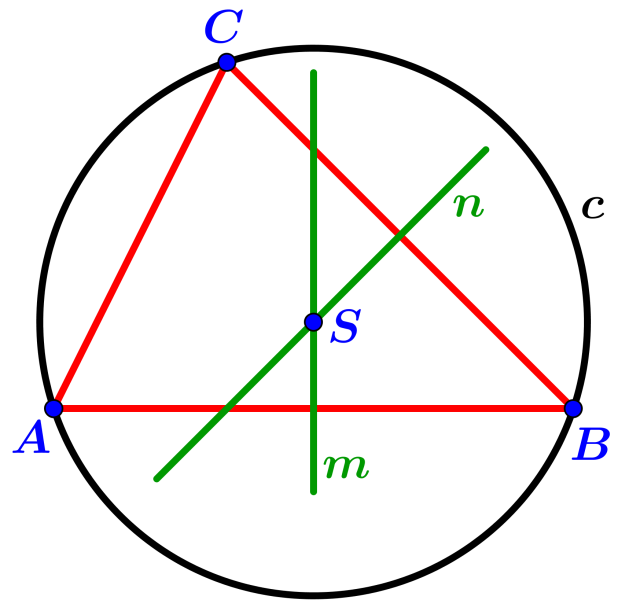 Constructiestappen
1)   Construeer de deellijn  van .
2)   Construeer de deellijn  van .
        Het snijpunt van  en  noemen we .
3)   Construeer de lijn  door  loodrecht op .
       Het snijpunt van  en  noemen we .
4)   Teken |



Bewering:    is de ingeschreven cirkel van .
Bewijs
We gebruiken tweemaal de bekende eigenschap dat elk punt op de deellijn van een hoek gelijke afstanden heeft tot de benen van die hoek. 
 ligt op ;   ligt op . 
S ligt daarom op gelijke afstanden (elk gelijk aan ) van de drie zijlijnen van ,
zodat  inderdaad de ingeschreven cirkel is van .




Een gelijkzijdige driehoek construeren met een gegeven lijnstuk als zijde

Gegeven is een lijnstuk .



We construeren een gelijkzijdige driehoek waarvan lijnstuk  een van de zijden is.

Constructiestappen
1)   Teken 
2)   Teken 
        Een van de  snijpunten van  en  noemen we .
3)   Trek .
4)   Trek .



Bewering:    is gelijkzijdig.
Bewijs
 ligt op  ;    ligt op .
Er volgt dat  , dus  is gelijkzijdig.








Een vierkant construeren met een gegeven lijnstuk als zijde

Gegeven is een lijnstuk .



We construeren een vierkant waarvan lijnstuk  een van de zijden is.

Constructiestappen
1)   Construeer de lijn  door  loodrecht op lijn 
        (verleng daartoe eerst lijnstuk  aan de kant van ).
2)   Construeer de lijn  door  loodrecht op lijn .
       (verleng daartoe eerst lijnstuk  aan de kant van ).
3)   Teken .  Het snijpunt van  en  noemen we .
4)   Construeer de lijn  door  loodrecht op lijn .
        Het snijpunt van  en  noemen we .



Bewering:    is een vierkant.
Bewijs
Uit de constructie volgt dat .  Dit impliceert dat   
(hoekensom vierhoek ), zodat  een rechthoek is. 
Het is zelfs een vierkant want  .





Een regelmatige zeshoek construeren met een gegeven lijnstuk als zijde
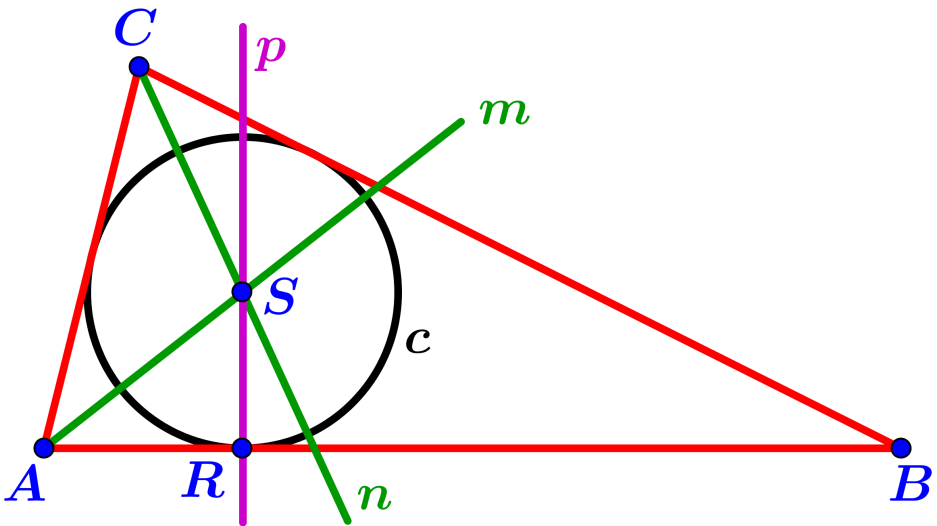 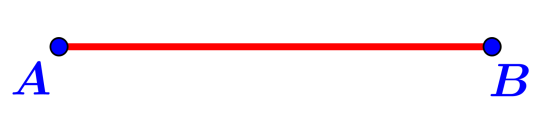 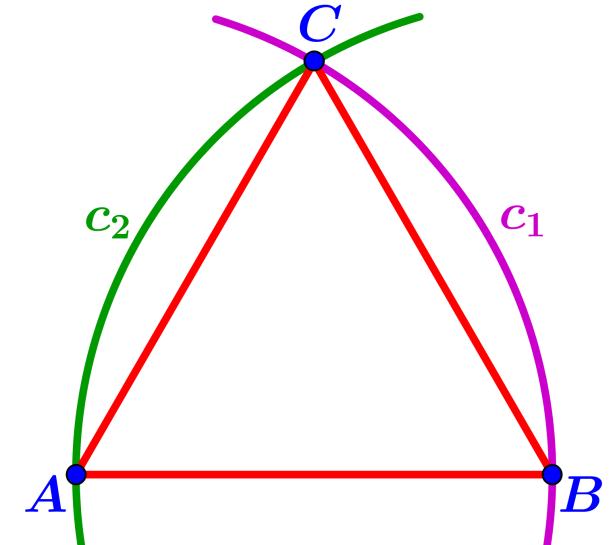 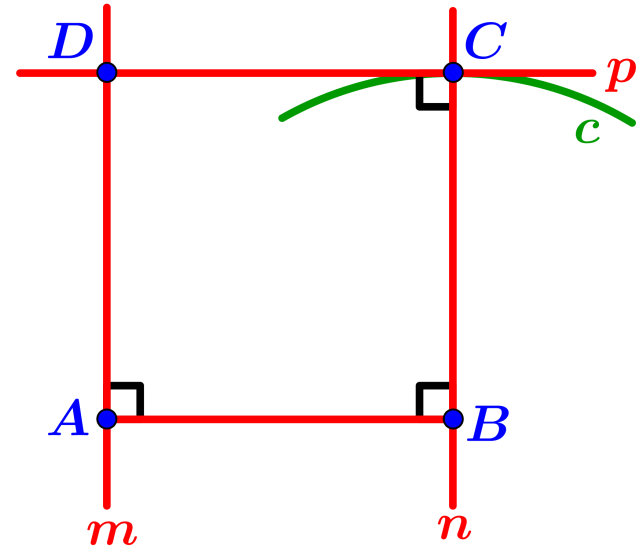 
Constructiestappen  (Ter afkorting stellen we  )
1)   Teken  en .  
        Een van de snijpunten van  en  noemen we .
3)   Teken .  
        De snijpunten van  en  met , verschillend van  en , noemen we  en .
4)   Teken  en .
        De snijpunten van  en  met , verschillend van  en , noemen we  en .
5)   Trek de lijnstukken  .



Bewering:    is een regelmatige zeshoek.
Bewijs
Uit de constructie blijkt dat , , ,  en  gelijkzijdige driehoeken zijn (elke zijdelengte is gelijk aan ). Dan  en , dus ook  is gelijkzijdig met elke zijde gelijk aan . Zeshoek  heeft daarom zes gelijke zijden en zes hoeken van  en is bijgevolg een regelmatige zeshoek.




Een regelmatige vijfhoek construeren met een gegeven lijnstuk als zijde

Dit probleem is aanzienlijk ingewikkelder dan de voorgaande constructies en daarom laten we aan de constructie eerst een analyse voorafgaan.  We zullen eerst een eigenschap afleiden van de regelmatige vijfhoek. Laat  een regelmatige vijfhoek zijn.

We trekken de diagonalen  en ;  het snijpunt noemen we . 
Elke hoek van vijfhoek  is gelijk aan    (want de som van de hoeken van een   hoek is gelijk aan  ). Omdat  en  gelijkbenig zijn volgt er dat   .  Verder geldt:
  en   .
Dit betekent dat  gelijkbenig is (twee gelijke hoeken) met .
We stellen   (= zijde)  en    (= diagonaal) . 
Er geldt dat   gelijkvormig is met  (twee paren gelijke hoeken), dus      , zodat   ,    ,   .  
Dit is een tweedegraadsvergelijking in  met discrimimant , dus de oplossingen zijn     .   Slechts        ∙ z  voldoet (want  ).  Omdat alle diagonalen van een regelmatige vijfhoek even lang zijn, hebben we hiermee het volgende gevonden:

      bij een regelmatige vijfhoek is de lengte van elke diagonaal gelijk aan
        maal de lengte van de zijde.

Eigenschap 1
Bij een gegeven lijnstuk  met lengte  kan een ander lijnstuk geconstrueerd worden waarvan de lengte gelijk is aan   ∙ z.

Constructiestappen
1)   Richt in punt  een halve loodlijn  van lijn  op
       (gelegen aan één kant van lijn ).
2)   Teken . Het snijpunt van  en  noemen we .
3)   Teken . Het snijpunt van  en  dat niet samenvalt met  noemen we .
4)   Trek de halflijn .
5)   Teken . Het snijpunt van  en  dat niet tussen  en  ligt noemen we .
6)   Construeer (e.v.t. met behulp de middelloodlijn van lijnstuk ) het midden  van
        lijnstuk .

Bewering:  lijnstuk  heeft lengte   ∙ z.
Bewijs
M.b.v. de stelling van Pythagoras volgt:   ,  dus   .
Dit impliceert dat  ,  dus    ∙ z.   

Eigenschap 2
Als  een vijfhoek is (zonder inkepingen) met elke zijde gelijk aan  en 
   ∙ z,  dan is  een regelmatige vijfhoek.
Bewijs
We vergelijken vijfhoek  met de regelmatige vijfhoek  waarvan 
.  In beide figuren is    ∙ z. 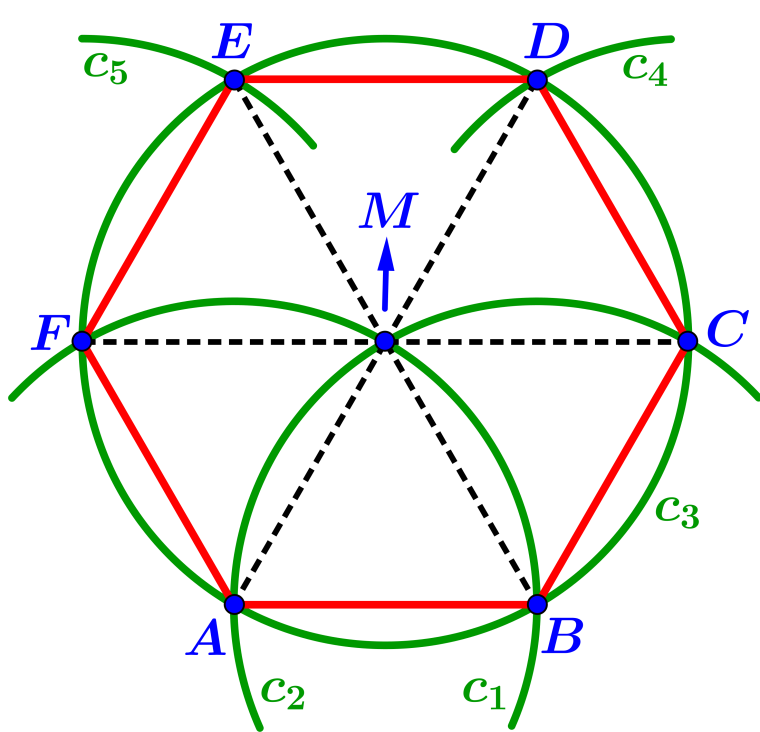 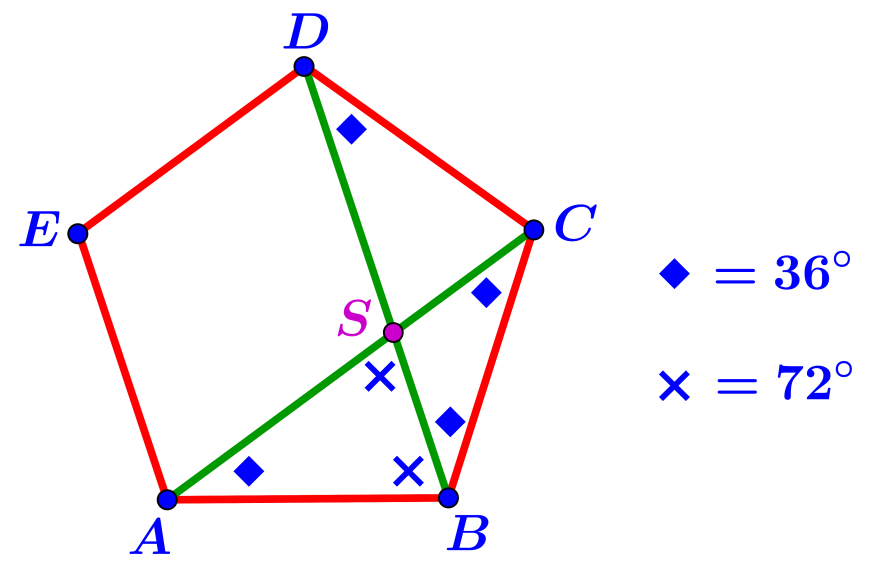 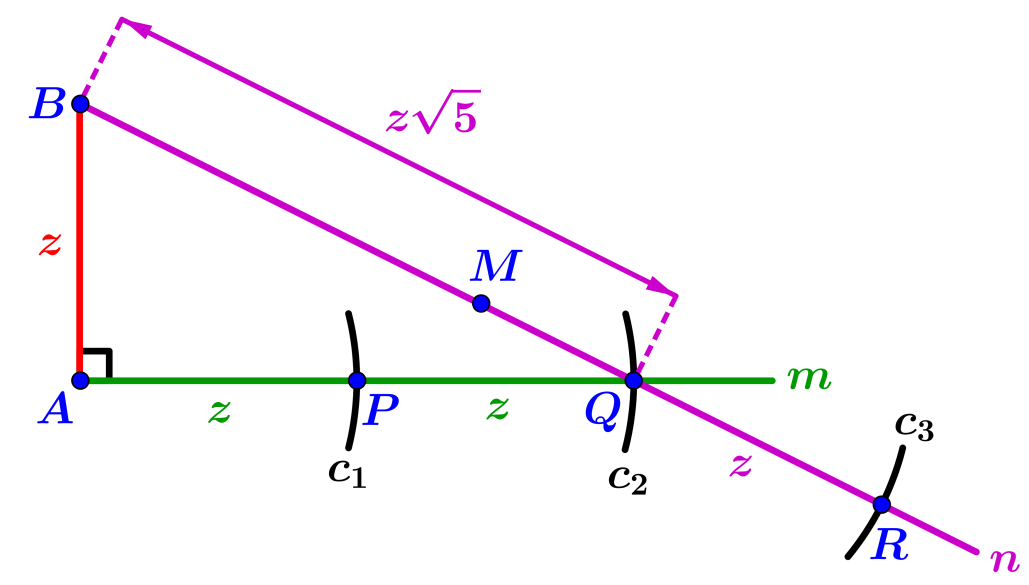 
Zoals we eerder gezien hebben geldt dan dat  .  Uit de drie betrekkingen:
  is congruent met   ,    is congruent met    en
  is congruent met    (steeds vanwege het ZZZcongruentiekenmerk)
volgt dat alle hoeken van vijfhoek  gelijk zijn aan de overeenkomstige hoeken van vijfhoek .  Dit impliceert dat  een regelmatige vijfhoek is.

Na deze voorbeschouwingen is het duidelijk hoe men een regelmatige vijfhoek met een gegeven lijnstuk als een van de zijden kan construeren.

Constructiestappen
We stellen  en   ∙ z.
1)   Construeer een lijnstuk met lengte  (zie eigenschap 1).
2)   Teken  en .
        Een van de snijpunten van  en  noemen we .
3)   Teken  en .
        Het snijpunt van  en  dat aan de andere kant ligt van  als  noemen we .
4)   Teken .
        Het snijpunt van  en  dat aan de andere kant ligt van  als  noemen we .
5)   Trek de lijnstukken .
        


Vanwege eigenschap 2 weten dat  een regelmatige vijfhoek is.


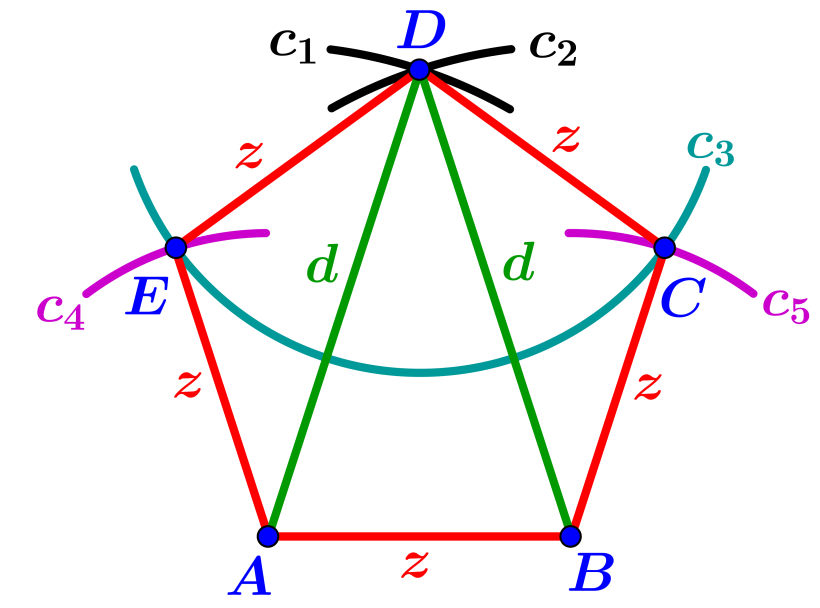 Het middelpunt van een cirkel construeren 
Constructiestappen
1)   Kies drie punten  op de cirkel .
2)   Trek de lijnstukken  en .
3)   Construeer de middelloodlijn  van lijnstuk .
4)   Construeer de middelloodlijn  van lijnstuk .
       Het snijpunt van  en  noemen we .


Bewering:   is het middelpunt van .
Bewijs
Het middelpunt van  heeft gelijke afstanden tot , dus ligt op  en 
en moet derhalve samenvallen met punt .


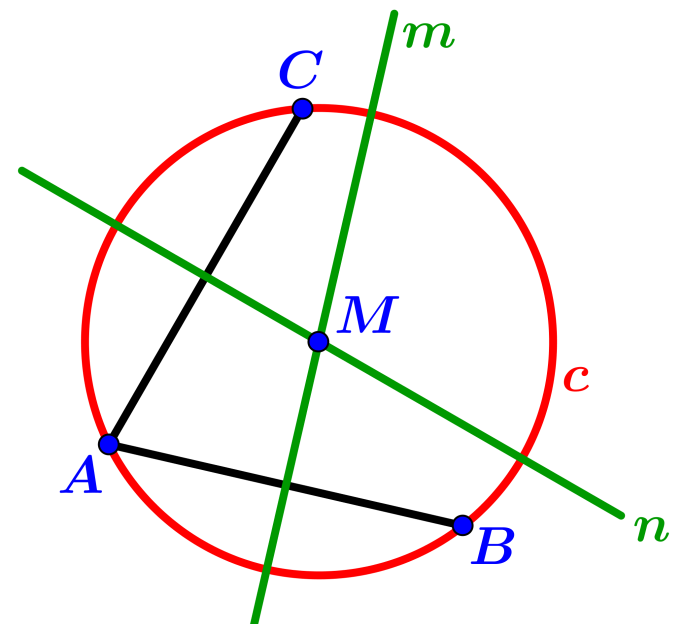 


Van een cirkel een ingeschreven gelijkzijdige driehoek construeren
 . We hebben hiermee gevonden:
     
de zijde van een in een cirkel ingeschreven gelijkzijdige driehoek is gelijk aan 
  maal de straal van de cirkel.

Eigenschap 1
Bij een lijnstuk met lengte  kan men een lijnstuk met lengte  construeren.
Bewijs
Neem een willekeurig lijnstuk  met lengte .
De juistheid van de eigenschap blijkt uit het volgende.
Constructiestappen
1)   Verleng lijnstuk  aan de kant van  en pas hierop een lengte  af m.b.v. 
        de cirkel . Het snijpunt van  met de verlenging van  noemen we .
2)   Richt in  de loodlijn  op lijn  op.
3)   Teken . Een van de snijpunten van  met  noemen we .Eigenschap 2
Stel dat  een cirkel is met straal  waarop drie punten  liggen zodanig dat
 .  Dan is  gelijkzijdig.
Door het combineren van de twee genoemde eigenschappen komen we direct tot een oplossing van onze constructieopgave.

Laat een cirkel  gegeven zijn. We willen van  een ingeschreven gelijkzijdige driehoek construeren.

Constructiestappen
1)   Construeer het middelpunt  van .
2)   Kies een willekeurig punt  op .
3)   Trek lijnstuk .  Noem .
4)   Construeer een lijnstuk met lengte   (zie eigenschap 1).
5)   Teken  De snijpunten van  en  noemen we  en .
6)   Trek de lijnstukken .Van een cirkel een ingeschreven vierkant construeren

Laat een cirkel  gegeven zijn. We construeren van  een ingeschreven vierkant.

Constructiestappen
1)   Construeer het middelpunt  van .
2)   Trek een willekeurige lijn  door .
        De snijpunten van  en  noemen we  en .
3)    Construeer de lijn  door  die loodrecht staat op .
        De snijpunten van  ent  noemen we  en .
4)   Trek de lijnstukken .


Bewering:   is een vierkant.
Bewijs
De vier driehoeken    zijn onderling congruent (ZHZ) , 
elk met twee gelijke basishoeken van , waaruit direct volgt dat  een vierkant is.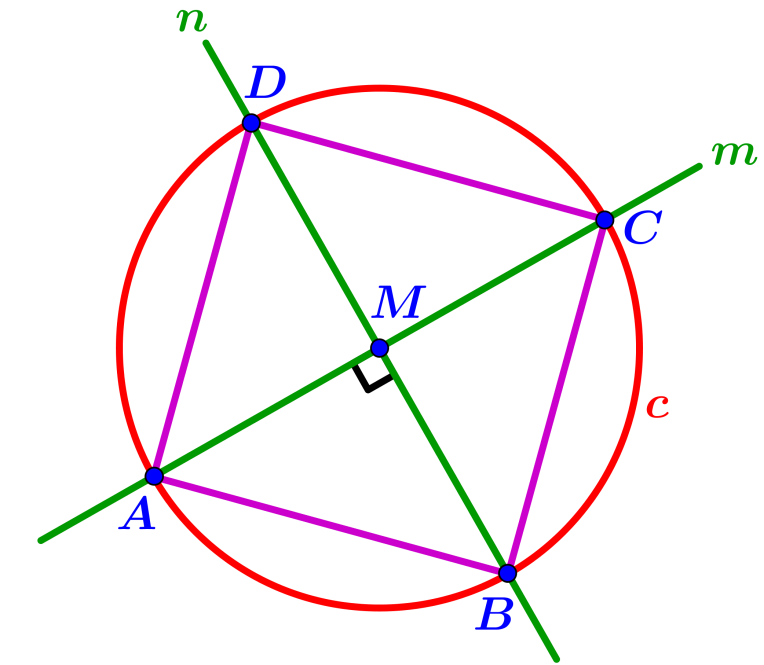 




Van een cirkel een ingeschreven regelmatige vijfhoek construeren

We laten een analyse voorafgaan en leiden hierbij enkele nuttige betrekkingen af.

Eigenschap 1
   .   
Bewijs
We gebruiken het bekende feit dat bij een regelmatige vijfhoek de lengte van elke diagonaal gelijk is aan    maal de lengte van de zijde van die vijfhoek.  (zie zo nodig pagina 15 van dit document).  Stel dat  drie opeenvolgende hoekpunten zijn van een regelmatige vijfhoek met zijde 1.Passen we nu de formule    toe, dan vinden we:
 .

Eigenschap 2
Een ingeschreven regelmatige vijfhoek van een cirkel met straal  heeft een zijdelengte
  .  
Bewijs
Laat  het middelpunt van de cirkel zijn en  en  twee opeenvolgende hoekpunten van de regelmatige vijfhoek waarvan we de zijdelengte  noemen.Eigenschap 3
Als voor  geldt dat    en   , dan volgt dat .
Eigenschap 4
Gegeven is een cirkel  met straal . Neem aan dat deze cirkel een ingeschreven vijfhoek  heeft waarvan vier zijden gelijk zijn aan  .
Dan is   een regelmatige vijfhoek.
Bewijs
We nemen aan dat   .
Toepassen van eigenschap 3 leert dat  .
Er volgt dat   Daarna volgt uit de berekening in het bewijs van eigenschap 2 dat . Vijfhoek  heeft daarom vijf gelijke zijden.Eigenschap 5
Bij een lijnstuk met lengte  kan een lijnstuk met lengte    geconstrueerd worden.

Bewijs
Laat  een lijnstuk met lengte  zijn. 
Constructiestappen
1)   Construeer het midden  van .
2)   Construeer de lijn  door  die loodrecht staat op lijn .
3)   Teken . Een van de snijpunten van  met  noemen we .
4)   Verleng  aan de kant van . De verlenging noemen we .
5)   Teken . Het snijpunt van  met  noemen we .
6)   Trek .

Bewering:   .
Bewijs
De stelling van Pythagoras geeft:   ,  dus  . Er volgt dat .  Nogmaals Pythagoras toepassen geeft:  
 
 ,  dus  .

We kunnen nu de constructie van een regelmatige vijfhoek in een cirkel  met straal  uitvoeren.

Constructiestappen
1)   Construeer het middelpunt  van de cirkel .
2)   Kies een willekeurig punt  op de cirkel en trek   (lijnstuk met lengte ).
3)   Construeer een lijnstuk met lengte    (zie eigenschap 5).
4)   Teken .  Deze cirkel snijdt  in de punten  en .
5)   Teken  en . Deze cirkels snijden  in de punten  en   (.
6)   Trek .


Bewering:   is een regelmatige vijfhoek.
Bewijs
Dit volgt direct uit eigenschap 4.






















Een cirkel construeren door een gegeven punt die een lijn in een gegeven punt raakt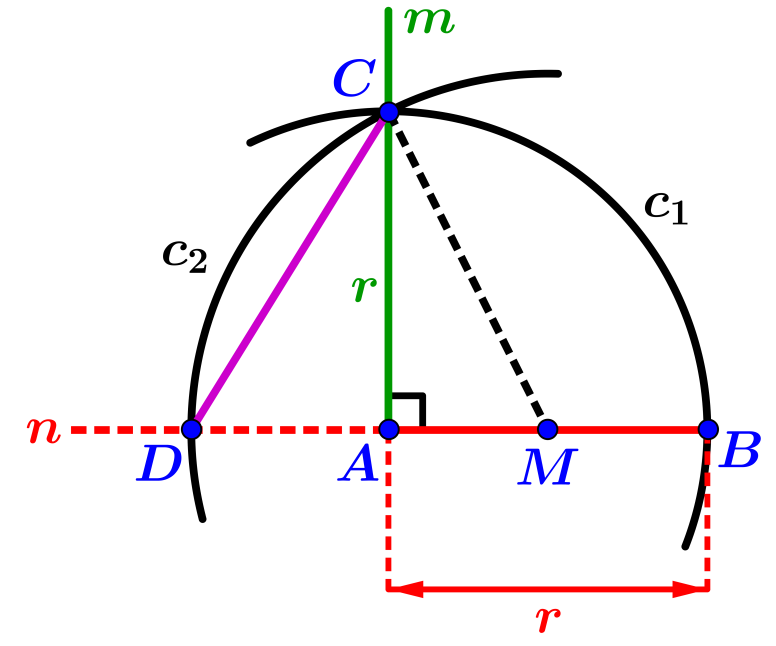 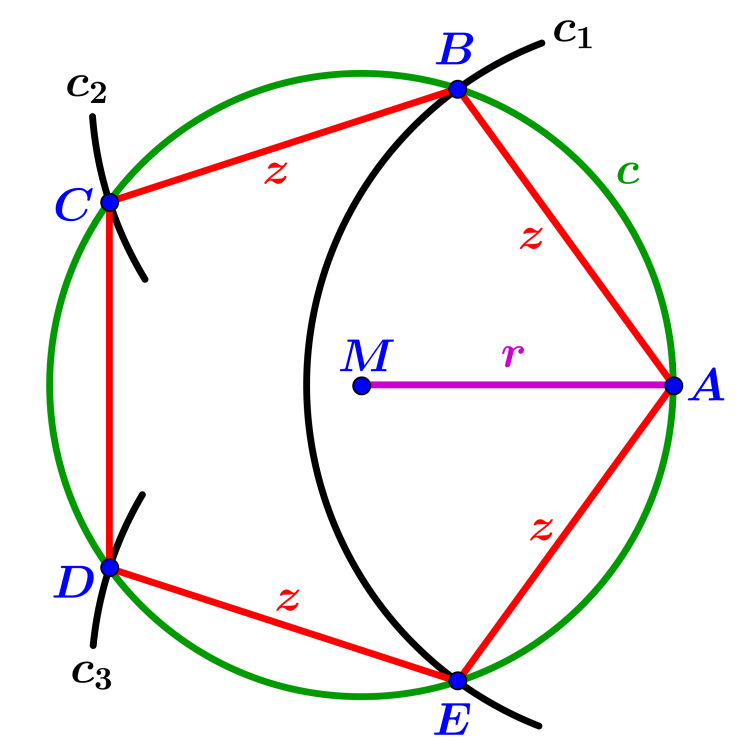 
Constructiestappen
1)   Construeer de loodlijn  van  door .
2)   Construeer de middelloodlijn  van lijnstuk .
       Het snijpunt van  en  noemen we .
3)   Teken 

De cirkel  raakt aan   (want )  en gaat door  (want 
straal ), dus  voldoet aan de gewenste eisen.









De raaklijn construeren aan een cirkel die gaat door een gegeven punt op die cirkel
Constructiestappen
1)   Construeer het middelpunt  van .
2)   Trek 
3)   Verleng  aan de kant van   (de verlenging is lijn  in de figuur).
3)   Construeer de lijn  door  die loodrecht staat op lijn .


Bewering:    is een raaklijn aan .
Bewijs
Voor elk punt  van  verschillend van  geldt volgens de stelling van Pythagoras dat  ,  dus  .  
Dit betekent dat  buiten  ligt. 
Lijn  heeft daarom maar een punt gemeen met , dus is een raaklijn aan .




De raaklijnen construeren aan een cirkel vanuit een gegeven punt buiten die cirkel
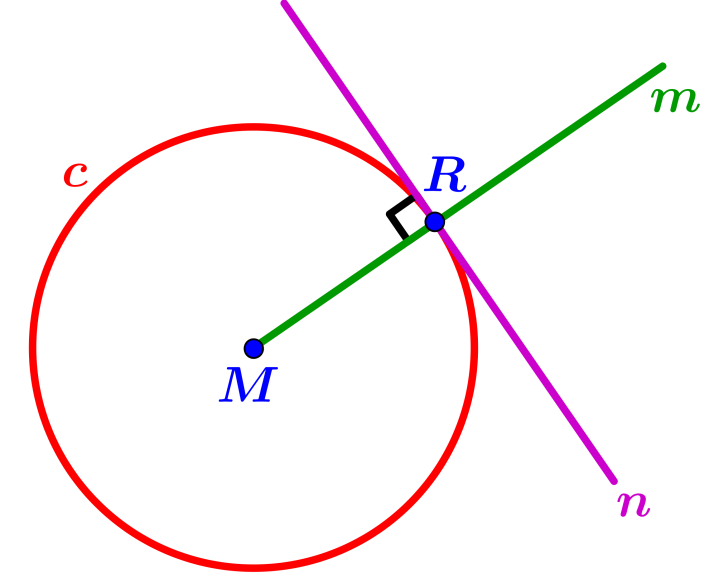 Constructiestappen
1)   Construeer het middelpunt  van .
2)   Trek 
3)   Construeer het midden  van   
       (bijvoorbeeld met behulp van de middelloodlijn van  ).
4)   Teken . De snijpunten van  en  noemen we  en .
5)   Trek de lijnen  en .


Bewering:   de lijnen  en  raken cirkel .
Bewijs
We merken op dat  ook door punt  gaat. Volgens de stelling van Thales, toegepast op , geldt dat   en dit impliceert (zie zo nodig het vorige constructieprobleem) dat  raakt aan .
Analoog toont men aan dat  raakt aan .






De gemeenschappelijke raaklijnen aan twee cirkels construeren

Het aantal gemeenschappelijke raaklijnen van twee cirkels is afhankelijk van de onderlinge ligging van die cirkels. Dit aantal kan gelijk zijn aan  .  Zie daartoe de volgende figuren.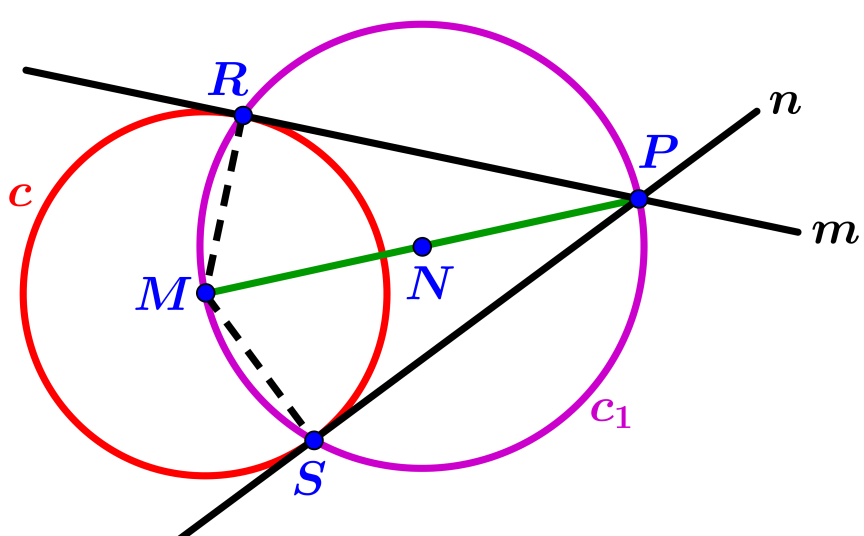 

Figuur 5
In de situatie van Figuur 1 (een van de cirkels ligt geheel binnen de andere cirkel) is er geen gemeenschappelijke raaklijn. Als twee cirkels elkaar inwendig (Figuur 2) of uitwendig (Figuur 3) raken, dan hebben die cirkels in het raakpunt een gemeenschappelijke raaklijn die zeer eenvoudig te construeren is:  het is de lijn door het raakpunt die loodrecht staat op de verbindingslijn van de middelpunten van de cirkels. Een gemeenschappelijke raaklijn  van twee cirkels die elkaar niet raken heet een uitwendige raaklijn als de twee middelpunten van de cirkels aan dezelfde kant van  liggen en een inwendige raaklijn als die middelpunten aan weerszijden van  liggen. 
We hebben dus de uitwendige raaklijnen in de figuren 3, 4 en 5 en de inwendige raaklijnen  in Figuur 5.

We zullen eerst de constructie aangeven van de uitwendige raaklijnen van twee cirkels . Neem eerst aan dat die twee cirkels een gelijke straal hebben.

Constructiestappen
1)   Construeer de middelpunten  en  van .
2)   Trek de verbindingslijn  van  en   (voldoende ver doorgetrokken).
3)    Construeer de loodlijnen  en  van  die door respectievelijk  en  gaan.
        De snijpunten van  en  noemen we  en  .
        De snijpunten van  en  noemen we  en .
4)   Trek de verbindingslijnen  van  en  en  van  en .


Bewering:    en  zijn gemeenschappelijke raaklijnen van .
Bewijs
We kijken in detail naar vierhoek . Trek de diagonalen  en .
Het snijpunt van de diagonalen noemen we . Noem  en .
We merken op dat   (want  .
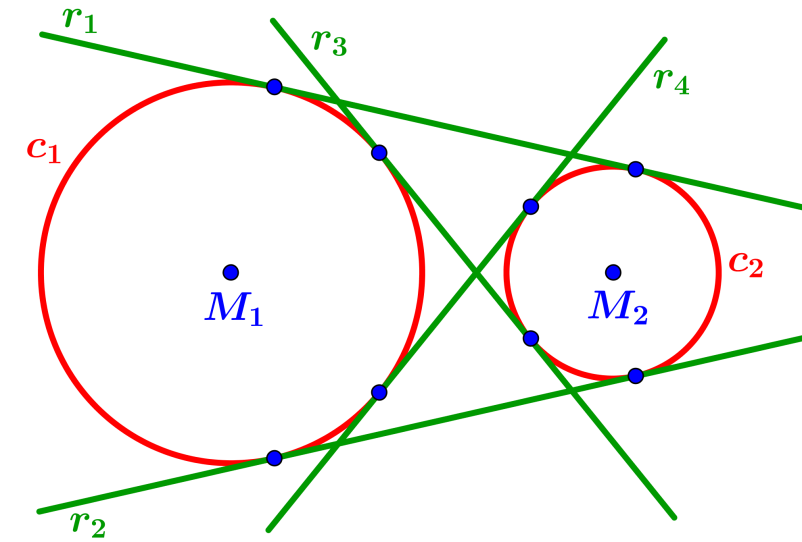 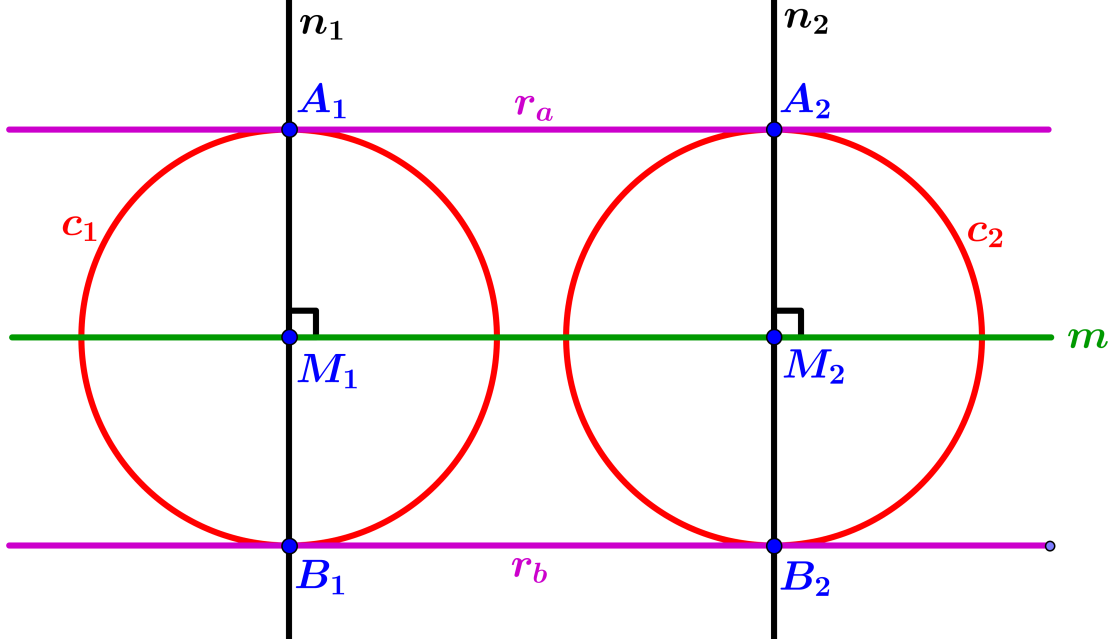 Dit toont aan dat  een rechthoek is. De lijn  gaat door de punten  en  van  en staat loodrecht op de voerstralen  en . Hieruit volgt dat  een gemeenschappelijke raaklijn is van . Analoog toont men aan dat  een gemeenschappelijke raaklijn is van .

We bekijken nu het geval dat de stralen van de twee cirkels ongelijk zijn.
Neem aan dat de straal van  gelijk is aan  en die van  gelijk is aan  , waarbij  .

Constructiestappen
1)   Construeer de middelpunten  en  van .
2)   Teken ].
3)   Construeer de raaklijnen  en  aan  die gaan door . Noem de twee raakpunten  en . 
4)   Trek de halflijnen  en  . 
       De snijpunten van  met  en van  met  noemen we  en .
5)   Construeer de raaklijnen  en  aan  in de punten  en .

Bewering:    en  zijn gemeenschappelijke raaklijnen van .
Bewijs
Laat  en  de loodrechte projecties van  op  en  zijn. Er geldt dat   (raaklijn loodrecht op voerstraal) en  . Van de vierhoek   zijn daarom drie hoeken gelijk aan , dus is ook de vierde hoek gelijk aan  (hoekensom vierhoek). De vierhoek  is derhalve een rechthoek. Er volgt dat , dus  ligt op . Omdat  vinden we dat  raakt aan . Hieruit blijkt dat  een gemeenschappelijke raaklijn is van . Analoog toont men aan dat  een gemeenschappelijke raaklijn is van .

We construeren nu de inwendige raaklijnen van twee cirkels .
Constructiestappen
1)  Construeer de middelpunten  en  van .
2)   ].
3)   Construeer de raaklijnen  en  aan  die gaan door . Noem de twee raakpunten  en .
4)   Trek en . De snijpunten van deze lijnstukken met  noemen we  en .
5)   Construeer de raaklijnen  en  aan  in de punten  en .
Bewering:    en  zijn gemeenschappelijke raaklijnen van .
Bewijs
Laat  en  de loodrechte projecties van  op  en  zijn. Er geldt:    (raaklijn loodrecht op voerstraal) en  . Van de vierhoek   zijn daarom drie hoeken gelijk aan , dus is ook de vierde hoek gelijk aan  (hoekensom vierhoek). De vierhoek  is derhalve een rechthoek. Er volgt dat , dus  ligt op . Omdat  vinden we dat raakt  aan . Hieruit blijkt dat  een gemeenschappelijke raaklijn is van . Analoog toont men aan dat  een gemeenschappelijke raaklijn is van .
De machtlijn van twee cirkels construeren

De machtlijn van twee cirkels   en   bestaat uit de punten  die een gelijke macht hebben t.o.v. die twee cirkels.

We construeren de machtlijn van de twee cirkels .

Constructiestappen
1)   Construeer de middelpunten  en  van .
2)   Trek [,].
3)  Teken een cirkel  die  snijdt.
       De snijpunten van  en  noemen we  en .
       De snijpunten van  en  noemen we  en .
4)   Trek  en . Het snijpunt van  en  noemen we .        
5)   Construeer de lijn  door  die loodrecht staat op [,].


Bewering:    is de machtlijn van .
Bewijs
Noem  de machtlijn  van . We gebruiken enkele bekende eigenschappen van machtlijnen. De machtlijnen van drie cirkels (waarvan de middelpunten niet op één lijn liggen) gaan door één punt, dus  gaat door  (want  is de machtlijn van  en  en  is de machtlijn van  en ). 
Verder staat  loodrecht op [,]. Hieruit blijkt dat  samenvalt met 
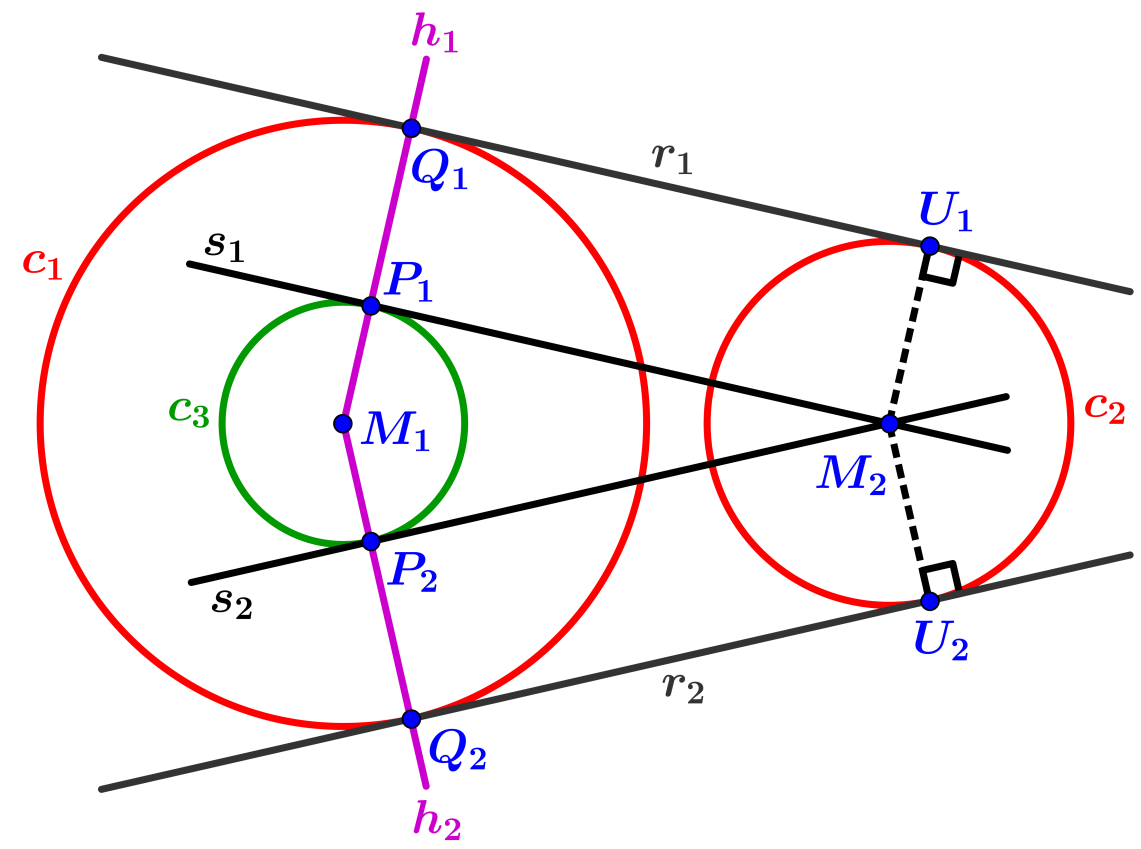 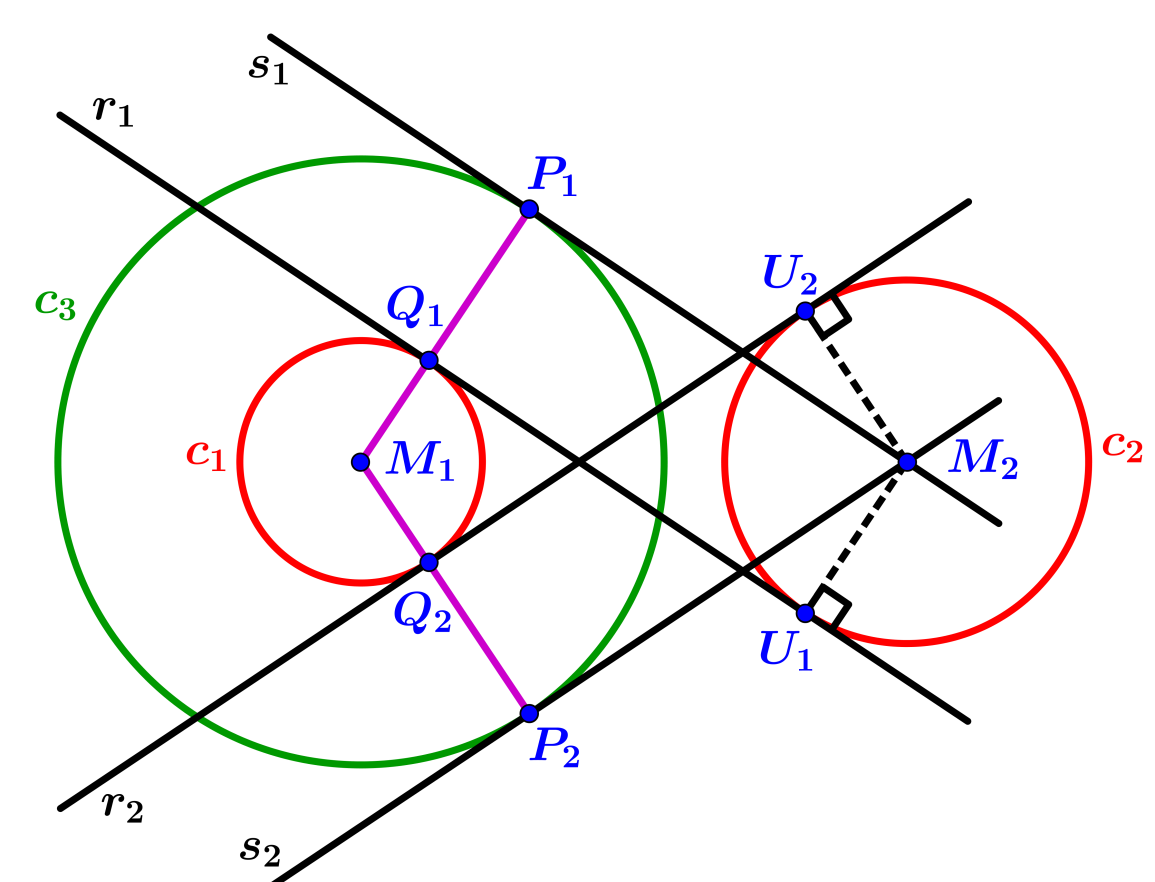 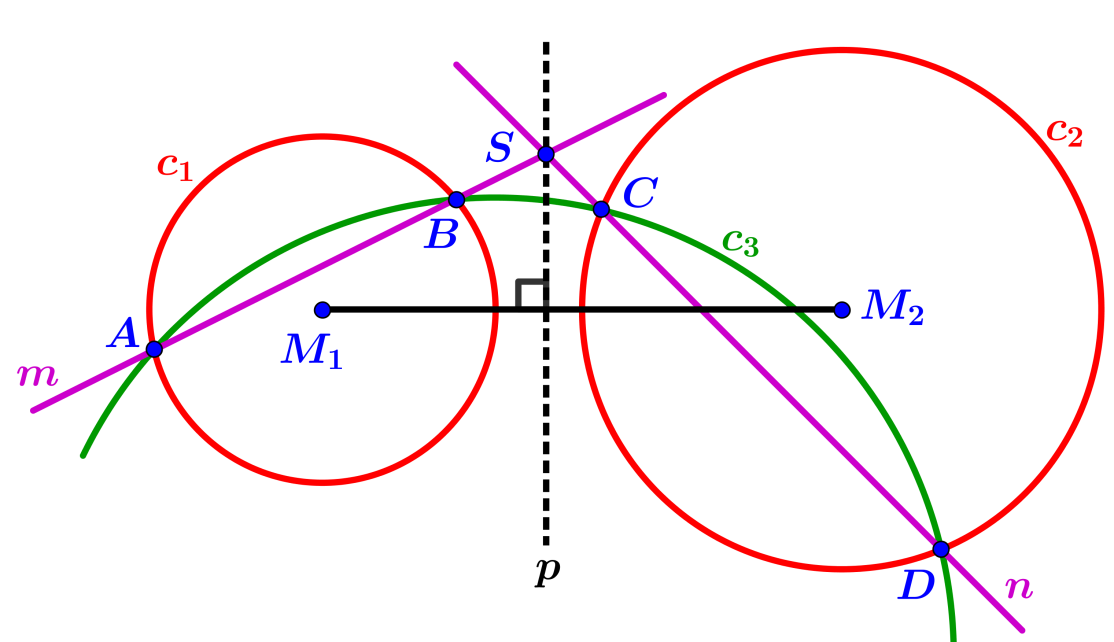 Gegeven is  .

We construeren de deellijn van deze hoek .
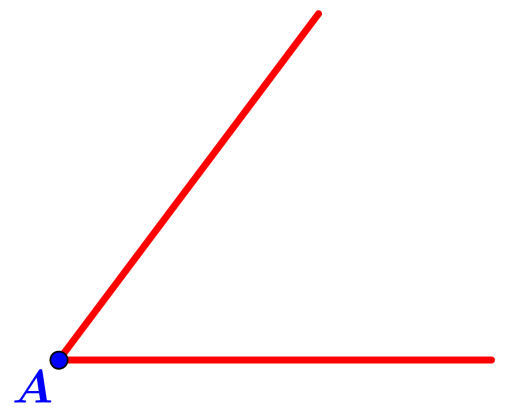 Gegeven is .

We construeren de omgeschreven cirkel van deze driehoek.

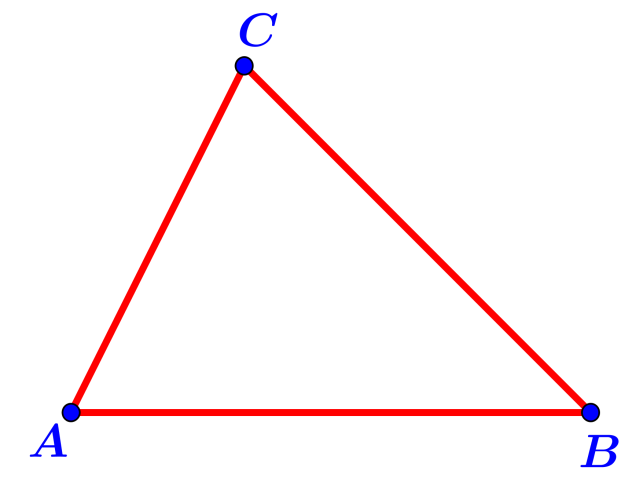 Gegeven is .

We construeren de ingeschreven cirkel van  deze driehoek.

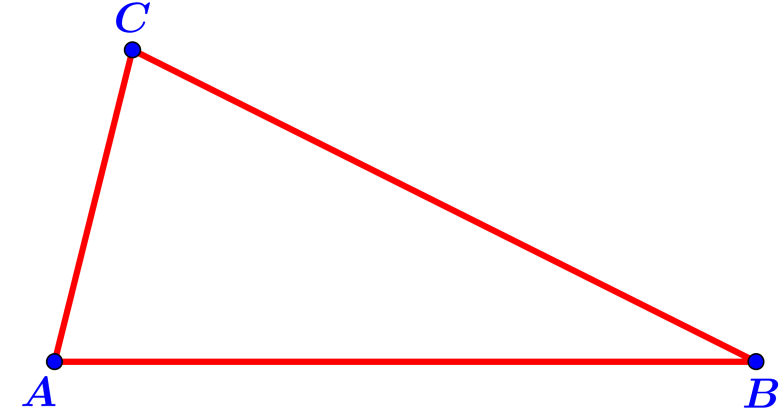 Gegeven is een lijnstuk .
We construeren een regelmatige zeshoek waarvan lijnstuk  een van de zijden is.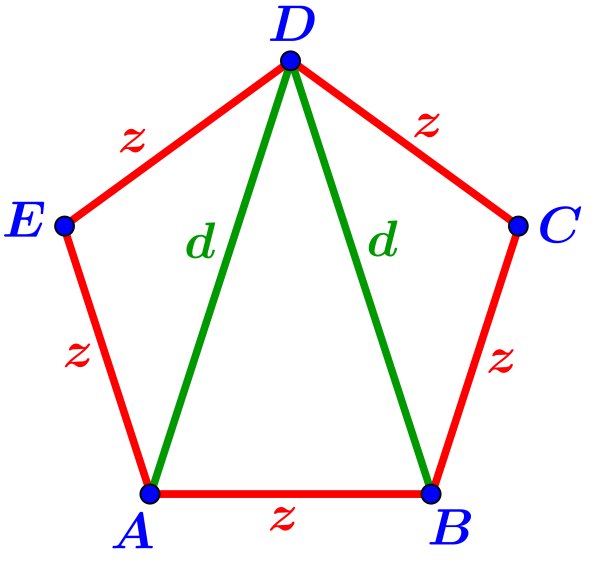 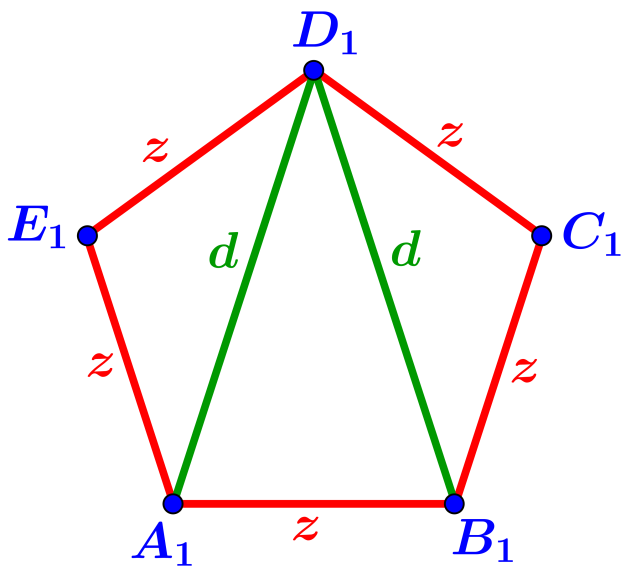 Gegeven is een lijnstuk .
We construeren een regelmatige vijfhoek waarvan lijnstuk  een van de zijden is.
Gegeven is een cirkel .

We construeren het middelpunt  van .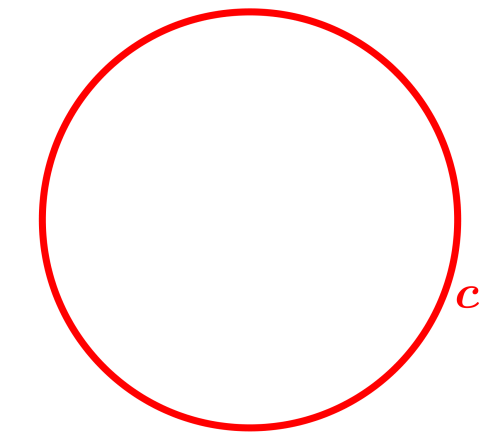 Eerst een analyse vooraf. 
Neem aan dat reeds een ingeschreven gelijkzijdige driehoek  van cirkel . 
geconstrueerd is.  We willen de zijdelengte van  uitdrukken in de straal van .
Neem aan dat  het middelpunt is van  en dat de straal van  gelijk is aan . Laat  de loodrechte projectie zijn van  op .  Lijn  is een deellijn van , dus . 
Hieruit volgt dat  , dus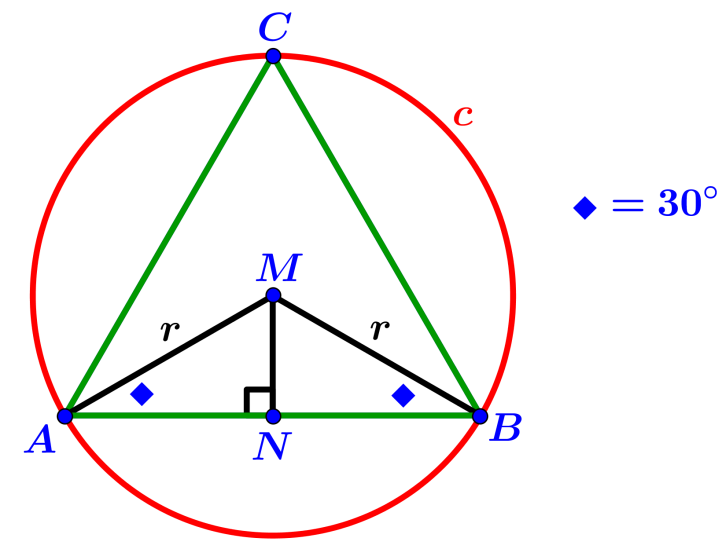 
Er geldt nu volgens de stelling van Pythagoras dat:  , dus  .
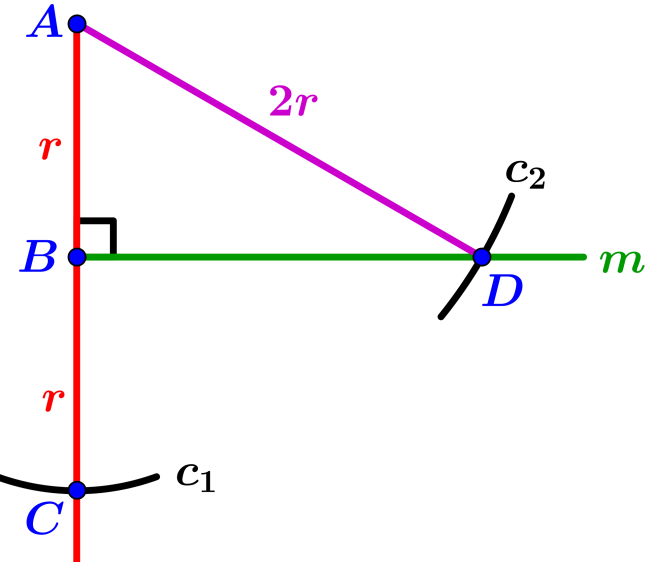 Bewijs
Laat  het middelpunt van  zijn. De loodrechte   
projecties van  op  en  noemen we  en .
 is congruent met  (ZZR), dus
  , zodat cos .
Dit impliceert dat .
Analoog blijkt dat .
Er volgt dat , zodat  
(want  ).
Dit betekent dat  gelijkzijdig is.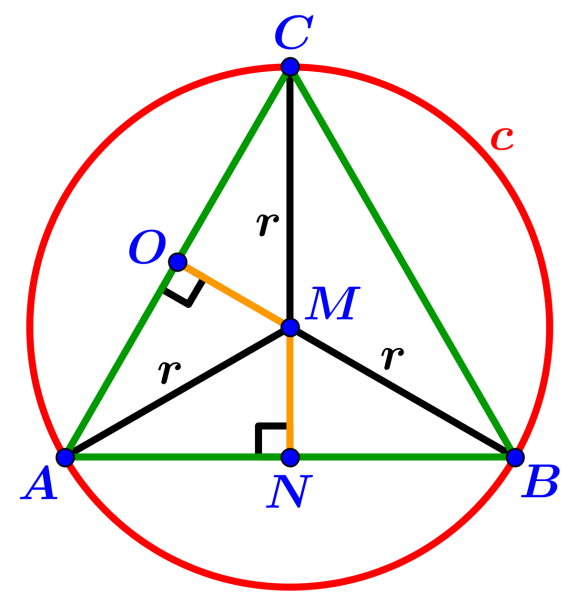 Bewering:   is gelijkzijdig.
Bewijs
Dit volgt direct uit eigenschap 2.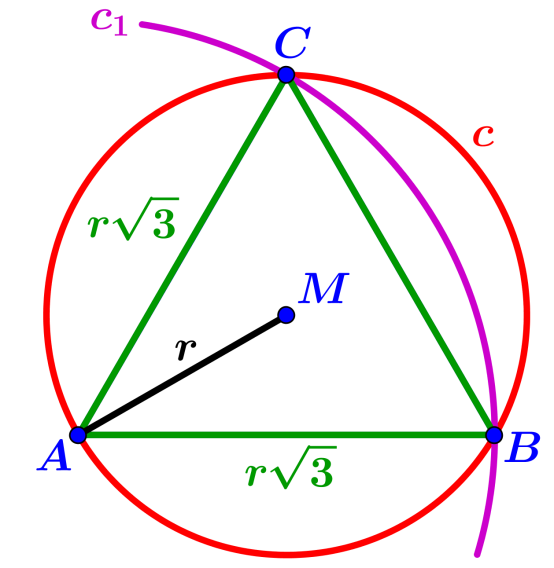 Met behulp van de cosinusregel volgt:
 ,  dus   
.
Hieruit volgt direct dat  .
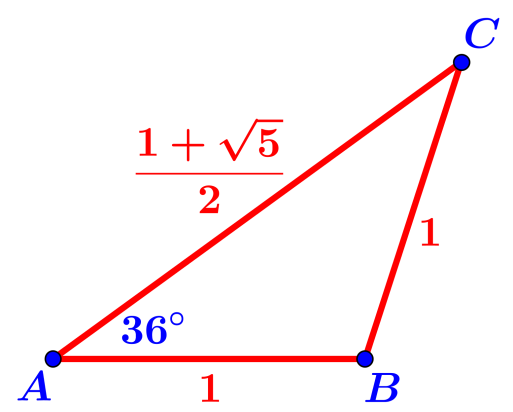 We merken op dat     
Met behulp van de cosinusregel volgt:
 
 (zie eigenschap1)    
 ,  dus   .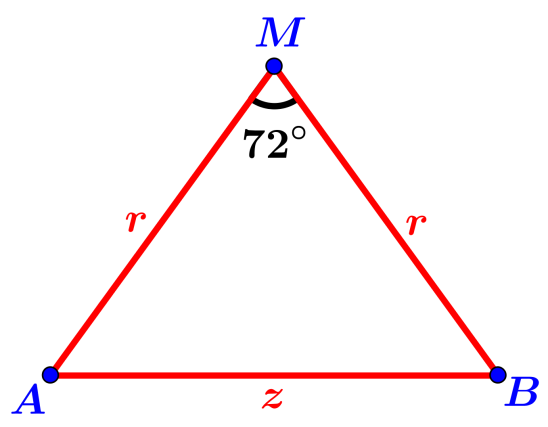 Bewijs
We stellen ter afkorting  .
Toepassen van de cosinusregel geeft dat
 ,
 ,
    ,
  dus  . 
Hierbij is eigenschap 1 gebruikt.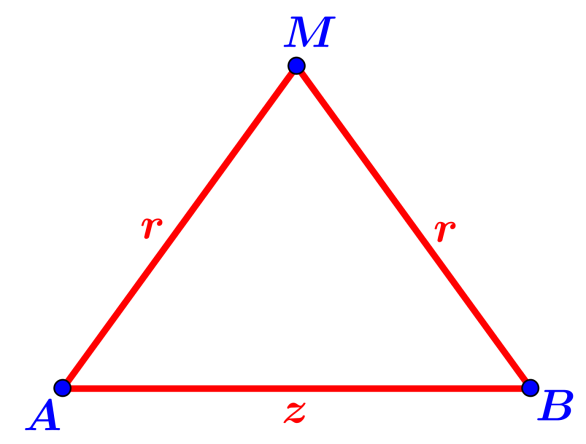 
Van de vijf gelijkbenige driehoeken
 
is elke basishoek gelijk aan 
 ,  dus elke hoek van vijfhoek  is gelijk aan  .
Hiermee is aangetoond dat  een regelmatige vijfhoek is.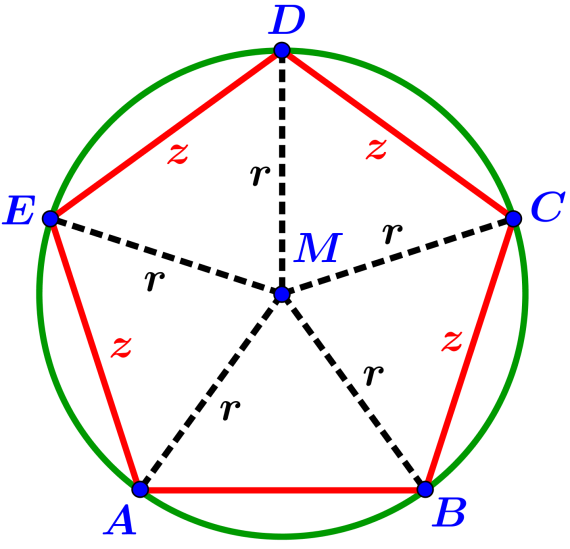 
We construeren de cirkel  die door punt   gaat en lijn  in het punt  raakt.
 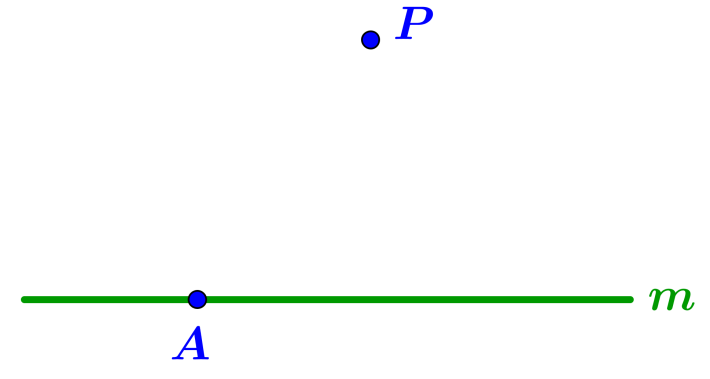 

Stel dat deze cirkel  reeds geconstrueerd is.
Voor het middelpunt    van  geldt dan dat
  en  
 is daarom het snijpunt van de loodlijn  op  door  en de middelloodlijn  van lijnstuk 
Na deze observatie is de constructiemethodevoor de hand liggend.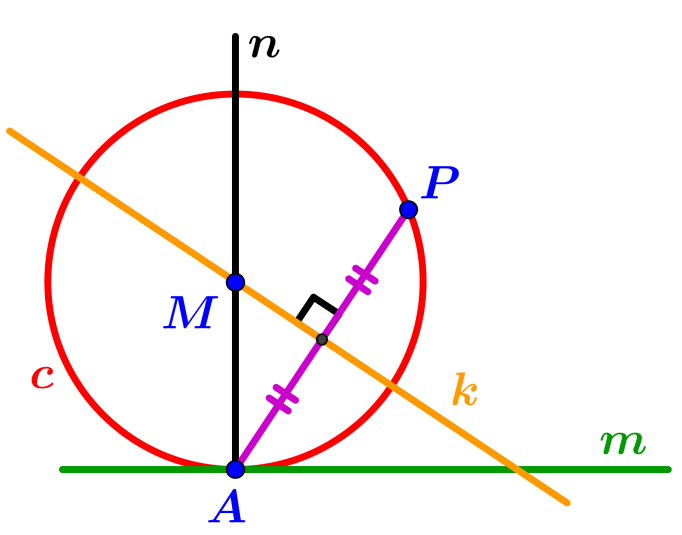 Gegeven is een cirkel  waarop een punt  ligt.

We construeren de raaklijn aan  die door het punt  gaat.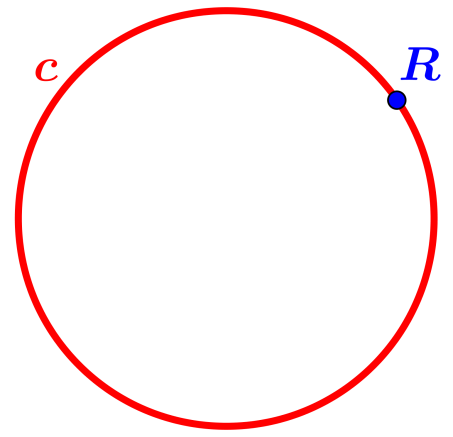 Gegeven is een cirkel  en een punt  buiten .

We construeren de raaklijnen aan  die door  gaan.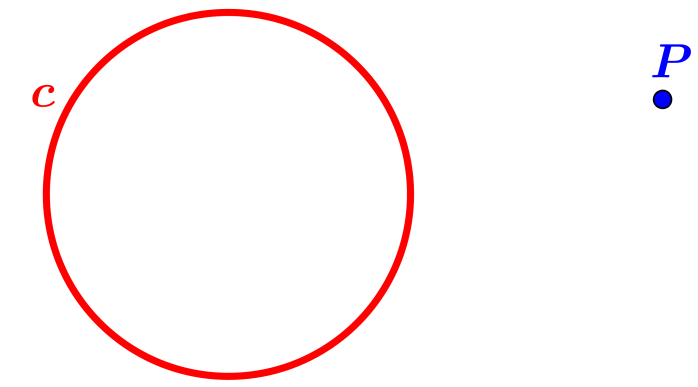 
Figuur 1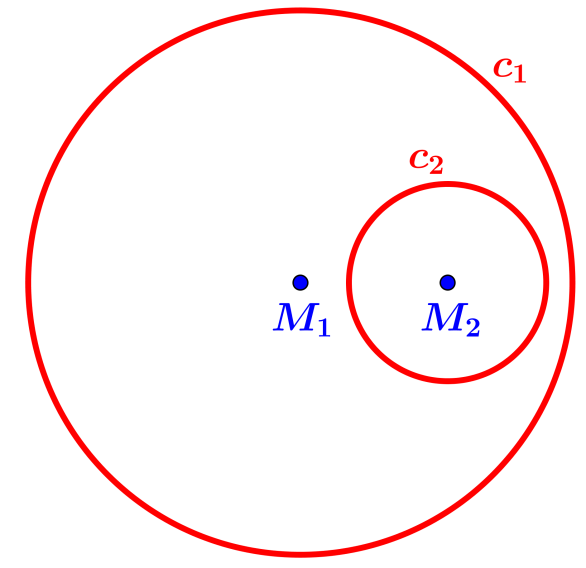 
           Figuur 2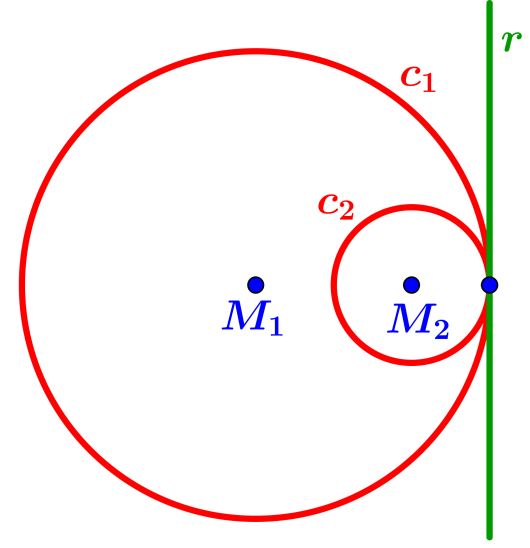 

Figuur 3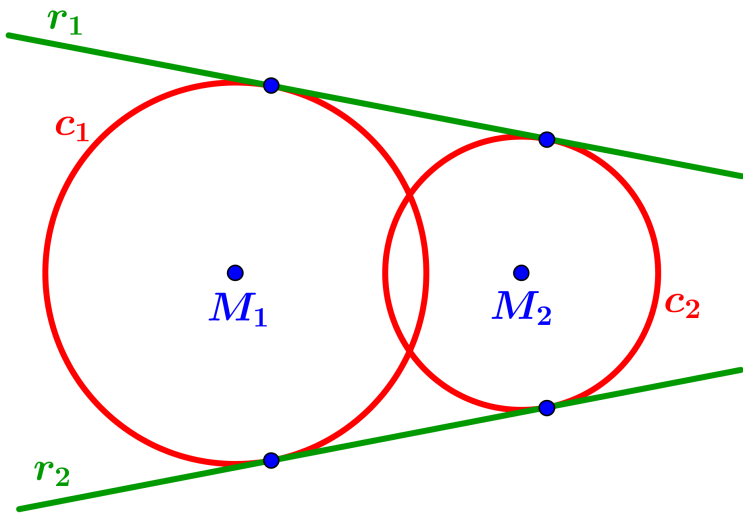 
       
             Figuur 4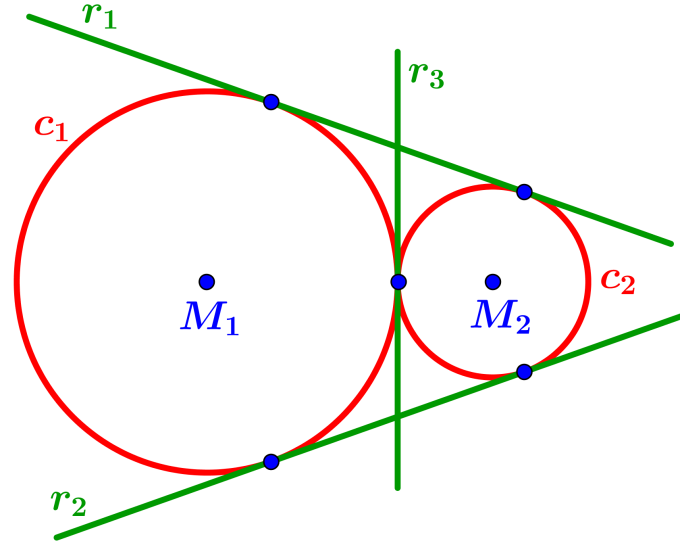 Er geldt dat  congruent is met  (ZHZ) , dus    en  . Ook geldt dat  en   vanwege de rechte hoeken bij  en . De driehoeken  ,   en  zijn derhalve alle gelijkbenig (gelijke basishoeken), dus . Hieruit volgt, wegens   (overstaande hoeken) dat  congruent is met  (ZHZ), dus . We kunnen hieruit concluderen dat   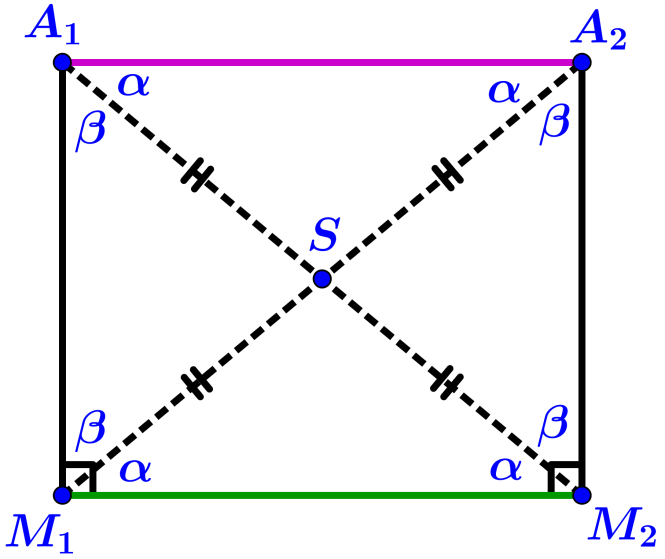 